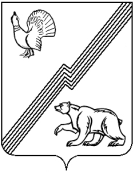 АДМИНИСТРАЦИЯ ГОРОДА ЮГОРСКАХанты-Мансийского автономного округа – Югры ПОСТАНОВЛЕНИЕот 22 декабря 2016 года                                                                                                             № 3296О Порядке предоставления субсидиииз бюджета города Югорска в целях финансового обеспечения затрат в связи с опубликованием муниципальных правовых актов и иной официальнойинформации города ЮгорскаВ соответствии со статьей 78 Бюджетного кодекса Российской Федерации, Федеральным законом от 06.10.2003 № 131-ФЗ «Об общих принципах организации местного самоуправления в Российской Федерации», Законом Российской Федерации от 27.12.1991 № 2124-1                                  «О средствах массовой информации», Уставом города Югорска, постановлением администрации города Югорска от 31.10.2013 № 3280 «О муниципальной программе города Югорска «Развитие гражданского и информационного общества в городе Югорске на                        2014-2020 годы»:1. Утвердить Порядок предоставления субсидии из бюджета города Югорска в целях финансового обеспечения затрат в связи с опубликованием муниципальных правовых актов и иной официальной информации города Югорска (приложение).2. Установить, что положения пункта 2.6 приложения к настоящему постановлению в части заключения между Уполномоченным органом и юридическими лицами (за исключением муниципальных учреждений), индивидуальными предпринимателями, а также физическими лицами – соглашения о предоставлении субсидии из бюджета города Югорска в соответствии с типовой формой, установленной финансовым органом города Югорска для соответствующего вида субсидии, применяются с 01.01.2017.3. Средства на предоставление субсидии из бюджета города Югорска в целях финансового обеспечения затрат в связи с опубликованием муниципальных правовых актов и иной официальной информации города Югорска ежегодно предусматриваются в составе расходов бюджета города Югорска на очередной финансовый год и плановый период.4. Признать утратившим силу постановление администрации города Югорска                               от 10.02.2014 № 384 «О порядке предоставления субсидии из бюджета города Югорска в целях возмещения недополученных доходов в связи с выпуском периодического печатного средства массовой информации города Югорска газеты «Югорский вестник».5. Опубликовать постановление в официальном печатном издании города Югорска и разместить на официальном сайте администрации города Югорска.6. Настоящее постановление вступает в силу после его опубликования в официальном печатном издании города Югорска.Глава города Югорска 									Р.З. СалаховПриложениек постановлениюадминистрации города Югорскаот 22 декабря 2016 года № 3296Порядок предоставления субсидии из бюджета города Югорска в целях финансового обеспечения затрат в связи с опубликованием муниципальных правовых актов и иной официальной информации города Югорска1.Общие положения1.1. Настоящий Порядок устанавливает правила предоставления субсидии из бюджета города Югорска в целях финансового обеспечения затрат в связи с опубликованием муниципальных правовых актов и иной официальной информации города Югорска                        (далее – Субсидия).1.2. Целью предоставления Субсидии является финансовое обеспечение затрат в связи с опубликованием муниципальных правовых актов, проектов муниципальных правовых актов по вопросам местного значения, официальной информации о социально-экономическом и культурном развитии муниципального образования, о развитии его общественной инфраструктуры и иной официальной информации.1.3. Под иной официальной информацией муниципального образования понимается:- сообщения о проведении публичных слушаний;- заключения по результатам публичных слушаний;- проект генерального плана города Югорска, изменения в проект генерального плана города Югорска;- проект Правил землепользования и застройки на территории города Югорска, изменения в проект Правил землепользования и застройки на территории города Югорска;- проект планировки территории и проект межевания территории, изменения в проект планировки территории и проект межевания территории;- извещения о проведении администрацией города Югорска конкурсов, аукционов;- информация об итогах проведения администрацией города Югорска конкурсов, аукционов;- сведения об организации детского отдыха;- информационные сообщения о проведении общегородских мероприятий;- официальные информационные сообщения, извещения;- трехстороннее соглашение между администрацией города Югорска, Территориальным объединением работодателей города Югорска и Территориальным объединением профсоюзов города Югорска;- информация по рынку труда;- информация по уровню потребительских цен;- информация об участии и результатах участия представителей муниципального образования город Югорск в межмуниципальных, региональных и федеральных публичных мероприятиях и мероприятиях, определённых региональным и федеральным законодательством, органами власти или подведомственными им учреждениями;- ежеквартальные сведения о ходе исполнения местного бюджета, численности муниципальных служащих администрации города Югорска, расходах на денежное содержание муниципальных служащих администрации города Югорска, численности и заработной плате работающих в муниципальных учреждениях города Югорска.1.4. Главным распорядителем бюджетных средств по предоставлению Субсидии в пределах бюджетных ассигнований, предусмотренных в бюджете города Югорска на очередной финансовый год и плановый период, является администрация города Югорска (далее - Главный распорядитель).Уполномоченным органом по организации предоставления Cубсидии является управление информационной политики администрации города Югорска.1.5. Субсидия предоставляется муниципальному унитарному предприятию города Югорска «Югорский информационно-издательский центр», учреждённому администрацией города Югорска для опубликования муниципальных правовых актов, проектов муниципальных правовых актов по вопросам местного значения, официальной информации о социально-экономическом и культурном развитии муниципального образования, о развитии его общественной инфраструктуры и иной официальной информации (далее - Получатель субсидии). В соответствии с пунктом 3 статьи 36 Устава города Югорска официальным печатным изданием города Югорска являются сборник «Муниципальные правовые акты города Югорска» и газета «Югорский вестник», издаваемые Получателем субсидии.1.6. Для доведения до сведения жителей муниципального образования информации о социально-экономическом и культурном развитии муниципального образования, о развитии его общественной инфраструктуры по заданию администрации города Югорска Получатель субсидии может издавать в газете «Югорский вестник» авторские материалы.2. Условия и порядок предоставления субсидии2.1. Общие условия предоставления Субсидии:2.1.1. Субсидия из бюджета города Югорска предоставляется на безвозмездной и безвозвратной основе, носит целевой характер и не может быть использована на другие цели.       За счёт средств Субсидии запрещено приобретать иностранную валюту, за исключением операций, осуществляемых в соответствии с валютным законодательством Российской Федерации при закупке (поставке) высокотехнологичного импортного оборудования, сырья и комплектующих изделий. 2.1.2. Предоставление Субсидии осуществляется в пределах утверждённого объёма бюджетных ассигнований и лимитов бюджетных обязательств, в соответствии с Соглашением на предоставление субсидии из бюджета города Югорска в целях финансового обеспечения затрат в связи с опубликованием муниципальных правовых актов и иной официальной информации города Югорска (далее - Соглашение). 2.1.3. Получатель субсидии на первое число месяца, предшествующего месяцу, в котором планируется заключение Соглашения, должен соответствовать следующим требованиям:- Получатель субсидии не должен находиться в процессе реорганизации, ликвидации, банкротства и не должен иметь ограничения на осуществление хозяйственной деятельности;- Получатель субсидии не должен являться иностранным юридическим лицом, а также российским юридическим лицом, в уставном (складочном) капитале которого доля участия иностранных юридических лиц, местом регистрации которых является государство или территория, включённые в утверждаемый Министерством финансов Российской Федерации перечень государств и территорий, предоставляющих льготный налоговый режим налогообложения и (или) не предусматривающих раскрытия и предоставления информации при проведении финансовых операций (офшорные зоны) в отношении таких юридических лиц, в совокупности превышает 50 процентов;- Получатель субсидии не должен получать средства из соответствующего бюджета бюджетной системы Российской Федерации в соответствии с иными нормативными правовыми актами, муниципальными правовыми актами на цели, указанные в пункте 1.2 настоящего Положения.2.2. Перечень документов, предоставляемых Получателем субсидии Уполномоченному органу для получения субсидии:- выписка из реестра ЕГРЮЛ, заверенную инспекцией Федеральной налоговой службы России;- проект графика перечисления Субсидии.2.3. Порядок и сроки рассмотрения документов, указанных в пункте 2.2 настоящего Положения.Уполномоченный орган в течение 5 рабочих дней после получения документов от Получателя субсидии выносит решение и информирует Получателя субсидии о принятом решении. В случае положительного решения Уполномоченный орган организует процедуру заключения Соглашения на очередной финансовый год между администрацией города Югорска и Получателем субсидии. 2.4. Основания для отказа Получателю субсидии в предоставлении Субсидии:- несоответствие или непредставление (предоставление не в полном объёме) Получателем документов, указанных в пункте 2.2 настоящего Положения;- недостоверность представленной Получателем субсидии информации.2.5. Порядок расчёта Субсидии.2.5.1. При подготовке проекта бюджета на очередной финансовый год Уполномоченный орган готовит показатели технического задания на опубликование муниципальных правовых актов и иной официальной информации города Югорска. 2.5.2. Объём Субсидии на очередной финансовый год определяется по следующей формуле:				S = К * N, где:	S - объём Субсидии на очередной финансовый год, рублей;К – количество полос для размещения муниципальных правовых актов и иной официальной информации города Югорска в соответствии с техническим заданием, шт;N - норматив затрат на 1 полосу для размещения муниципальных правовых актов и иной официальной информации города Югорска, утверждённый муниципальным правовым актом администрации города Югорска, рублей.2.6. Условия и порядок заключения Соглашения между администрацией города Югорска и Получателем субсидии:2.6.1. Уполномоченный орган подготавливает Соглашение в соответствии с типовой формой, утверждённой Департаментом финансов администрации города Югорска. 2.6.2. Уполномоченный орган организует процедуру заключения Соглашения на очередной финансовый год между администрацией города Югорска и Получателем субсидии в течение 10 рабочих дней после утверждения бюджета и доведения бюджетных ассигнований и лимитов бюджетных обязательств на очередной финансовый год и плановый период до Главного распорядителя, при условии положительного решения о предоставлении субсидии. 2.6.3. Соглашение включает в себя:- размер Субсидии;- техническое задание на опубликование муниципальных правовых актов и иной официальной информации города Югорска;- график перечисления Субсидии (далее – График перечисления) (приложение 1);- порядок и сроки возврата Субсидии в случае, оговорённом в подпункте 4.5.3  пункта 4.5.2.6.4. Срок действия Соглашения устанавливается в пределах финансового года и действует в части расчётов до их исполнения.2.7. Порядок перечисления Субсидии Получателю субсидии:2.7.1. Перечисление Субсидии осуществляется по итогам календарного месяца. Сумма перечисляемой по итогам календарного месяца Субсидии не может превышать плановой суммы, утверждённой в Графике перечисления.2.7.2. Уполномоченный орган по итогам рассмотрения принятых документов в течение пяти рабочих дней в соответствии с показателями фактического исполнения технического задания принимает решение о сумме выплачиваемой по итогам календарного месяца Субсидии. После согласования отчётных документов Уполномоченный орган направляет их в управление бухгалтерского учёта и отчётности администрации города для перечисления Субсидии.2.7.3. Управление бухгалтерского учёта и отчётности администрации города Югорска ежемесячно до 10 числа месяца (кроме января) осуществляет перечисление Субсидии в соответствии с утверждённой решением Уполномоченного органа суммой на календарный месяц текущего года (при наличии средств на едином счёте бюджета города Югорска). 2.7.4. Особый порядок перечисления Субсидии устанавливается для следующих месяцев текущего финансового года:- в январе текущего финансового года перечисление Субсидии осуществляется до                     20 января в соответствии с Графиком перечисления при наличии средств на едином счёте бюджета города Югорска;- в декабре текущего финансового года управление бухгалтерского учёта и отчётности администрации города Югорска перечисляет Субсидию после предоставления Получателем субсидии Уполномоченному органу отчётных документов (с учётом ожидаемых до конца года доходов и расходов), на основании решения Уполномоченного органа, но не позднее 25 декабря текущего финансового года.2.7.5. В случае, если размер причитающейся Субсидии (в соответствии с отчётом, предоставляемым Получателем субсидии в соответствии с пунктом 3.1) меньше фактически перечисленной в январе текущего финансового года суммы, в последующем месяце размер перечисляемой субсидии уменьшается на сумму полученной разницы. 2.8. Перечисление Субсидии Получателю субсидии производится безналичным путём на счета, открытые в кредитных организациях.2.9. Иные требования к Получателю субсидии: Получатель субсидии обеспечивает обязательное ведение раздельного бухгалтерского и налогового учёта доходов и расходов.2.10. Неиспользованные в отчётном финансовом году остатки Субсидии расходуются Получателем субсидии при условии принятия Главным распорядителем, по согласованию с Департаментом финансов администрации города Югорска, решения о наличии потребности в указанных средствах и при условии включения такого положения в Соглашение.2.11. Направления расходования Субсидии Получателем субсидии:2.11.1. Оплата труда работников - в соответствии с Положением об оплате труда и социальных выплатах, утверждённом в организации;2.11.2. Начисления на оплату труда - суммы страховых взносов в Пенсионный фонд Российской Федерации, Фонд социального страхования Российской Федерации в соответствии с законодательством;2.11.3. Оплата работ, услуг - прямые затраты (расходы на печать в типографии, расходы на доставку и экспедирование печатных изданий) и общепроизводственные расходы                       (часть от общей суммы расходов, рассчитанных в плане финансово-хозяйственной деятельности, направляемых на оплату расходов на услуги связи, коммунальные услуги, расходы на электроэнергию, услуги по содержанию имущества по действующим нормам и тарифам);2.11.4. Прочие расходы - командировочные расходы, оплата льготного проезда, медицинский осмотр работников, расходы на услуги банка и другие расходы, указанные в плане финансово-хозяйственной деятельности организации;2.11.5. Приобретение материальных запасов -  расходы на материалы для деятельности по выпуску официальных печатных изданий города Югорска (приобретение бумаги, картриджей, тонеров и другое).3. Требования к отчётностиПолучатель субсидии ежемесячно, не позднее 03 числа месяца, следующего за отчётным, представляет в Уполномоченный орган отчёт об опубликовании муниципальных правовых актов и иной официальной информации города Югорска за отчётный месяц (приложение 2).4. Требования об осуществлении контроля за соблюдением условий, целей и порядка предоставления Субсидии и ответственности за их нарушение4.1. Получатель несет ответственность за обоснованность, достоверность и качество представленных расчетов, отчетов, подтверждающих документов и целевое использование бюджетных средств.4.2. Уполномоченный орган осуществляет контроль за исполнением Получателем субсидии утверждённого в Соглашении технического задания на опубликование муниципальных правовых актов и иной официальной информации города Югорска.4.3. Уполномоченный орган несёт ответственность за обоснованность сумм, выплачиваемых в соответствии с показателями фактического исполнения технического задания Субсидии.4.4. Главный распорядитель и органы внутреннего и внешнего муниципального финансового контроля проводят обязательную проверку соблюдения условий, целей и порядка предоставления Субсидии Получателю субсидии.4.5. Получатель субсидии возвращает Субсидию в бюджет города Югорска:4.5.1. В случае нарушения Получателем субсидии условий, установленных при предоставлении Субсидии, выявленного по фактам проверок, проведённых Главным распорядителем и органами муниципального финансового контроля;4.5.2. В случае не достижения показателей технического задания на опубликование муниципальных правовых актов и иной официальной информации города Югорска, установленных заключённым Соглашением;4.5.3. Неиспользование Субсидии (наличие остатков Субсидии) в отчётном финансовом году и отсутствии решения Главного распорядителя, принятого по согласованию с Департаментом финансов администрации города Югорска, о наличии потребности в указанных средствах.4.6. При выявлении обстоятельств, указанных в подпункте 4.5.1 пункта 4.5 настоящего Порядка Получатель субсидии возвращает Субсидию в бюджет города Югорска по требованию Главного распорядителя в течение 30 дней со дня получения требования. 4.7. При выявлении обстоятельств, указанных в подпунктах 4.5.2 и 4.5.3 пункта 4.5 настоящего Порядка, Получатель субсидии возвращает Субсидию в бюджет города Югорска самостоятельно в срок до 30 декабря текущего финансового года.4.8. При отказе от добровольного возврата Субсидии, средства истребуются в судебном порядке в соответствии с законодательством Российской Федерации. 4.9. Получатель субсидии несет ответственность за недостоверность представляемых в администрацию города Югорска сведений, нарушение условий использования Субсидии в соответствии с законодательством Российской Федерации. Приложение 1к Порядку предоставления субсидии из бюджета города Югорска в целях финансового обеспечения затрат в связи с опубликованием муниципальных правовых актови иной официальной информации города ЮгорскаГрафикперечисления субсидии из бюджета города Югорска в целях финансового обеспечения затрат в связи с опубликованием муниципальных правовых актов и иной официальной информации города Югорскана 20____ год«Заказчик»                    				«Получатель субсидии»Подпись  ________                                                  Подпись___________________М.П.                                                                          М.П.Приложение 2к Порядку предоставления субсидии из бюджета города Югорска в целях финансового обеспечения затрат в связи с опубликованием муниципальных правовых актови иной официальной информации города ЮгорскаОТЧЁТоб опубликовании муниципальных правовых актови иной официальной информации города Югорсказа _______________месяц 20___ годаПолучатель субсидии: ________________________________________________(наименование организации)Основание: договор о предоставлении субсидии от «____» __________ 20____ г. №__________Утверждённая нормативная стоимость 1 полосы, рублей__________________________Всего расходов, рублей_________________________Руководитель предприятия _______________________Главный бухгалтер ______________________________М.П. 			«___»____________ 20__ г.СОГЛАСОВАНО:Уполномоченный орган _________________НаименованиеЯнварьФевральМартАпрельМайИюньИюльАвгустСентябрьОктябрьНоябрьДекабрьВСЕГО123456789101112131. Плановая сумма субсидии, тыс. рублей2. Срок перечисления субсидиипредоплата 50% до 20 январядо 10 числа месяца, следующего за отчётнымдо 10 числа месяца, следующего за отчётнымдо 10 числа месяца, следующего за отчётнымдо 10 числа месяца, следующего за отчётнымдо 10 числа месяца, следующего за отчётнымдо 10 числа месяца, следующего за отчётнымдо 10 числа месяца, следующего за отчётнымдо 10 числа месяца, следующего за отчётнымдо 10 числа месяца, следующего за отчётнымдо 10 числа месяца, следующего за отчётнымполный расчёт до 25 числа месяцаХ№п/пВид публикуемой информацииДатапубликации, № изданияНомер, дата и наименование опубликованного документа, информацииКоличествоопубликованных полос, штКоличествоопубликованных полос, шт№п/пВид публикуемой информацииДатапубликации, № изданияНомер, дата и наименование опубликованного документа, информацииза отчётный месяцс начала года123456Сборник «Муниципальные правовые акты города Югорска»Сборник «Муниципальные правовые акты города Югорска»Сборник «Муниципальные правовые акты города Югорска»Сборник «Муниципальные правовые акты города Югорска»1Муниципальные правовые акты2Проекты муниципальных правовых актов по вопросам местного значенияИтого:Итого:Итого:Газета «Югорский вестник»Газета «Югорский вестник»Газета «Югорский вестник»Газета «Югорский вестник»3Муниципальные правовые акты4Проекты муниципальных правовых актов по вопросам местного значения5Информация о социально-экономическом и культурном развитии муниципального образования, о развитии его общественной инфраструктуры6Иная официальная информацияИтого:Итого:Итого:Всего опубликованных полос:Всего опубликованных полос:Всего опубликованных полос: